THÔNG BÁO TUYỂN THỰC TẬP SINH VIÊN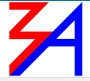 Chuyên ngành:  Quản Trị Kinh Doanh, Marketting, Cơ Khí Bảo Trì...Công Ty Cổ Phần Cơ Điện 3a đang cần tuyển thực tập sinh các chuyên ngành:1. Quản trị kinh doanh: số lượng 01 sv2. Marketting: số lượng 01 sv3. Cơ khí Bảo trì: số lượng 02 svTHỜI GIAN THỰC TẬP: ít nhất 6 tháng.Yêu cầu: Đang là sinh viên năm 3, năm 4 hoặc chuẩn bị tốt nghiệp tại các trường Đại học Bách Khoa, Đại học Công Nghiệp, Đại học Kinh tế.Phẩm chất và năng lực: Chăm chỉ, năng động, cầu tiến, có kiến thức cơ bản về ngành mình học.Quyền lợi: 1. Được hỗ trợ cầm tay chỉ việc các công việc liên quan đến sale, marketting, bảo trì, lắp đặt máy móc công nghiệp.2. Được tham gia thi công thực tế các công trình.3. Được hỗ trợ 1 phần chi phí đi gặp khách hàng và nhận hoa hồng (nếu có đơn hàng).Thời gian nhận hồ sơ: từ ngày 15.3.2024 đến khi nhận đủ hồ sơ.Hồ sơ gửi về Công ty Cổ Phần Cơ Điện 3AEmail: codien3a@gmail.comSố điện thoại: 0909059102. Cô Kiều - Phòng Nhân SựThông tin công ty, các em sinh viên tham khảo tại: https://codien3a.com/